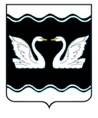 АДМИНИСТРАЦИЯ ПРОЛЕТАРСКОГО   СЕЛЬСКОГО ПОСЕЛЕНИЯ КОРЕНОВСКОГО РАЙОНАПОСТАНОВЛЕНИЕот 24.12.2020                                                                                               			       №  178хутор Бабиче-КореновскийОб утверждении Положения о порядке оказания поддержки субъектам малого и среднего предпринимательства и организациям, образующим инфраструктуру поддержки субъектов малого и среднего предпринимательства, а также физическим лицам, не являющимся индивидуальными предпринимателями и применяющим специальный налоговый режим «Налог на профессиональный доход» В  соответствии с Федеральными законами  от 6 октября 2003 года            № 131-ФЗ «Об общих принципах организации местного самоуправления в Российской Федерации» и Федерального Закона от 24 июля 2007 года               № 209-ФЗ «О развитии малого и среднего предпринимательства в Российской Федерации», Законом Краснодарского края от 04 апреля 2008 года № 1448-КЗ «О развитии малого и среднего предпринимательства в Краснодарском крае»,   администрация Пролетарского сельского поселения Кореновского района            п о с т а н о в л я е т:Утвердить Положение о порядке оказания поддержки субъектам малого и среднего предпринимательства и организациям, образующим инфраструктуру поддержки субъектов малого и среднего предпринимательства, а также физическим лицам, не являющимся индивидуальными предпринимателями и применяющим специальный налоговый режим «Налог на профессиональный доход» (приложение № 1).Утвердить Порядок рассмотрения обращений субъектов малого и среднего предпринимательства, а также физических лиц, не являющихся индивидуальными предпринимателями и применяющих специальный налоговый режим «Налог на профессиональный доход» в администрации Пролетарского сельского поселения Кореновского района (приложение № 2)Признать утратившим силу постановление администрации Пролетарского сельского поселения Кореновского района от 18 декабря 2017 года № 176 «Об утверждении условий и порядка оказания поддержки субъектам малого и среднего предпринимательства и организациям, образующим инфраструктуру поддержки субъектов малого и среднего предпринимательства».4. Общему отделу администрации Пролетарского сельского поселения Кореновского района (Качан) обнародовать настоящее постановление в установленных местах и разместить его на официальном сайте органов местного самоуправления Пролетарского сельского поселения Кореновского района в сети Интернет.5. Постановление вступает в силу после его официального обнародования.Исполняющий обязанности главыПролетарского сельского поселения Кореновского района                                                                    Л.В. ДемченкоЛИСТ СОГЛАСОВАНИЯпроекта постановления администрации Пролетарского сельского поселения Кореновского района от 24 декабря 2020  года  № 178 «Об утверждении Положения о порядке оказания поддержки субъектам малого и среднего предпринимательства и организациям, образующим инфраструктуру поддержки субъектов малого и среднего предпринимательства, а также физическим лицам, не являющимся индивидуальными предпринимателями и применяющим специальный налоговый режим «Налог на профессиональный доход»»Проект подготовлен и внесён:Общим отделомадминистрации Пролетарскогосельского поселенияКореновского района Начальник общего отдела                                                                   В.В. КачанПроект согласован:Начальник финансового отдела администрации Пролетарскогосельского поселенияКореновского района                                                                 О.И. ЦапулинаПРИЛОЖЕНИЕ № 1УТВЕРЖДЕНОпостановлением администрацииПролетарского сельского поселенияКореновского районаот 24 декабря 2020 года   № 178ПОЛОЖЕНИЕо порядке оказания поддержки субъектам малого и среднего предпринимательства и организациям, образующим инфраструктуру поддержки субъектов малого и среднего предпринимательства, а также физическим лицам, не являющимся индивидуальными предпринимателями и применяющим специальный налоговый режим «Налог на профессиональный доход»1. Общие положенияНастоящее Положение разработано в соответствии с Федеральным законом от 24 июля 2007 года № 209-ФЗ «О развитии малого и среднего предпринимательства в Российской Федерации», в целях обеспечения благоприятных условий для развития субъектов малого и среднего предпринимательства и организаций, образующих инфраструктурную поддержку субъектов малого и среднего предпринимательства, а также физических лиц, не являющихся индивидуальными предпринимателями и применяющих специальный налоговый режим «Налог на профессиональный доход» на территории Пролетарского сельского поселения Кореновского района.Настоящее положение определяет порядок реализации отдельных полномочий органов местного самоуправления по вопросам развития малого и среднего предпринимательства.2. Условия и порядок оказания поддержки субъектам малого и среднего предпринимательства и организациям, образующим инфраструктуру поддержки субъектов малого и среднего предпринимательства, а также физическим лицам, не являющимся индивидуальными предпринимателями и применяющим специальный налоговый режим «Налог на профессиональный доход» на территории Пролетарского сельского поселения Кореновского района2.1. На территории Пролетарского сельского поселения Кореновского района поддержка субъектам малого и среднего предпринимательства и организациям, образующим инфраструктуру поддержки субъектов малого и среднего предпринимательства, а также физическим лицам, не являющимся индивидуальными предпринимателями и применяющим специальный налоговый режим «Налог на профессиональный доход» может осуществляться в следующих формах:консультационная;финансовая;имущественная;информационная;поддержка в области подготовки, переподготовки и повышения квалификации субъектов малого и среднего предпринимательства, а также физических лиц, не являющихся индивидуальными предпринимателями и применяющих специальный налоговый режим «Налог на профессиональный доход».2.2. Основными принципами поддержки являются:заявительный порядок обращения субъектов малого и среднего предпринимательства, а  также физических лиц, не являющихся индивидуальными предпринимателями и применяющих специальный налоговый режим «Налог на профессиональный доход» за оказанием поддержки;доступность инфраструктуры поддержки субъектам малого и среднего предпринимательства, а также физическим лицам, не являющимся индивидуальными предпринимателями и применяющим специальный налоговый режим «Налог на профессиональный доход»;равный доступ субъектов малого и среднего предпринимательства, а также физических лиц, не являющихся индивидуальными предпринимателями и применяющих специальный налоговый режим «Налог на профессиональный доход»  к мероприятиям действующей программы;оказание поддержки с соблюдением требований действующего законодательства;открытость процедур оказания поддержки.Обращении субъектов малого и среднего предпринимательства, а также физических лиц, не являющихся индивидуальными предпринимателями и применяющих специальный налоговый режим «Налог на профессиональный доход» за оказанием поддержки носит заявительный характер. Обращение рассматривается в соответствии с Порядком рассмотрения обращений субъектов малого и среднего предпринимательства в администрации Пролетарского сельского поселения Кореновского района.2.3. Сроки рассмотрения обращений субъектов малого и среднего предпринимательства, а также физических лиц, не являющихся индивидуальными предпринимателями и применяющих специальный налоговый режим «Налог на профессиональный доход» устанавливаются в соответствии с порядком рассмотрения обращений субъектов малого и среднего предпринимательства в администрации Пролетарского сельского поселения Кореновского района.3. Порядок оказания консультационной и информационной поддержки субъектам малого и среднего предпринимательства и организациям, образующим инфраструктуру поддержки субъектов малого и среднего предпринимательства, а также физическим лицам, не являющимся индивидуальными предпринимателями и применяющим специальный налоговый режим «Налог на профессиональный доход» на территории Пролетарского сельского поселения Кореновского района3.1. Консультационная и информационная поддержка оказывается субъектам малого и среднего предпринимательства, а также физическим лицам, не являющимся индивидуальными предпринимателями и применяющим специальный налоговый режим «Налог на профессиональный доход» признанным таковыми в соответствии с действующим законодательством и зарегистрированным на территории Пролетарского сельского поселения Кореновского района.3.2. Консультационная поддержка оказывается в виде проведения консультаций:по вопросам применения действующего законодательства, регулирующего деятельность субъектов малого и среднего предпринимательства, а также физических лиц, не являющихся индивидуальными предпринимателями и применяющих специальный налоговый режим «Налог на профессиональный доход»;по вопросам организации торговли и бытового обслуживания;по вопросам предоставления в аренду муниципального имущества;по вопросам предоставления в аренду земельных участков;по вопросам размещения заказов на поставки товаров, выполнение работ, оказание услуг для муниципальных нужд.3.3. Информационная поддержка субъектам малого и среднего предпринимательства и организациям,  образующим инфраструктуру поддержки субъектов малого и среднего предпринимательства, а также физическим лицам, не являющимся индивидуальными предпринимателями и применяющим специальный налоговый режим «Налог на профессиональный доход» оказывается в виде предоставления информации об организации обучающих семинаров для субъектов малого и среднего предпринимательства, направленных на подготовку, переподготовку и повышение квалификации кадров, об организации форумов, круглых столов, ярмарок, выставок и других мероприятий, направленных на повышение деловой активности субъектов малого и среднего предпринимательства.3.4. Формы и методы консультационной и информационной поддержки могут изменяться и дополняться.3.5. Консультационная и информационная поддержки оказываются должностными лицами в соответствии с их компетенцией в следующих формах:в устной форме – лицам, обратившимся посредством телефонной связи или лично;в письменной форме по запросам;путем размещения информации в средствах массовой информации: печатных изданиях, теле- и радиопрограммах.4. Порядок оказания финансовой поддержки субъектам малого и среднего предпринимательства и организациям, образующим инфраструктуру поддержки субъектов малого и среднего предпринимательства, а также физическим лицам, не являющимся индивидуальными предпринимателями и применяющим специальный налоговый режим «Налог на профессиональный доход»на территории Пролетарского сельского поселения Кореновского районаОказание финансовой поддержки субъектам малого и среднего предпринимательства и организациям, образующим инфраструктуру поддержки субъектов малого и среднего предпринимательства, а также физическим лицам, не являющимся индивидуальными предпринимателями и применяющим специальный налоговый режим «Налог на профессиональный доход» на территории Пролетарского сельского поселения Кореновского района осуществляется в соответствии с муниципальной программой Пролетарского сельского поселения Кореновского района «Поддержка и развитие малого и среднего предпринимательства в Пролетарском сельском поселении Кореновского района».Финансовая поддержка субъектов малого и среднего предпринимательства, предусмотренная статьей 17 Федерального закона от 24 июля 2007 года № 209-ФЗ «О развитии малого и среднего предпринимательства в Российской Федерации», не может оказываться субъектам малого и среднего предпринимательства, осуществляющим производство и (или) реализацию подакцизных товаров, а также добычу и (или) реализацию полезных ископаемых, за исключением общераспространенных полезных ископаемых, если иное не предусмотрено Правительством Российской Федерации.5. Ведение реестра субъектов малого и среднего предпринимательства и организаций, образующих инфраструктуру поддержки субъектов малого и среднего предпринимательства, а также физических лиц, не являющихся индивидуальными предпринимателями и применяющих специальный налоговый режим «Налог на профессиональный доход» – получателей поддержки на территории Пролетарского сельского поселения Кореновского района5.1. Администрация Пролетарского сельского поселения Кореновского района, оказывающая поддержку, ведет реестр субъектов малого и среднего предпринимательства и организаций, образующих инфраструктуру поддержки субъектов малого и среднего предпринимательства, а также физических лиц, не являющихся индивидуальными предпринимателями и применяющих специальный налоговый режим «Налог на профессиональный доход» – получателей поддержки на территории Пролетарского сельского поселения Кореновского района по форме согласно приложению  № 1 к настоящему положению.5.2. Информация, содержащаяся в реестре субъектов малого и среднего предпринимательства и организаций, образующих инфраструктуру поддержки субъектов малого и среднего предпринимательства, а также физических лиц, не являющихся индивидуальными предпринимателями и применяющих специальный налоговый режим «Налог на профессиональный доход» – получателей поддержки является открытой для ознакомления с ней физических и юридических лиц.Исполняющий обязанности главыПролетарского сельского поселения Кореновского района                                                                    Л.В. ДемченкоПРИЛОЖЕНИЕ № 1к Положению о порядке оказанияподдержки субъектам малого исреднего предпринимательства, а также физическим лицам, не являющимся индивидуальными предпринимателями и применяющим специальный налоговый режим «Налог на профессиональный доход» Реестр субъектов малого и среднего предпринимательства и организаций, образующих инфраструктуру поддержки субъектов малого и среднего предпринимательства, а также физических лиц, не являющихся индивидуальными предпринимателями и применяющих специальный налоговый режим «Налог на профессиональный доход» - получателей муниципальной поддержки на территории Пролетарского сельского поселения Кореновского районаИсполнитель____________________Исполняющий обязанности главыПролетарского сельского поселения Кореновского района                                                              							             Л.В. ДемченкоПРИЛОЖЕНИЕ № 2к Положению о порядке оказанияподдержки субъектам малого исреднего предпринимательства, а также физическим лицам, не являющимся индивидуальными предпринимателями и применяющим специальный налоговый режим «Налог на профессиональный доход» Порядок представления и перечень документов, необходимых для получения поддержки субъектами малого и среднего предпринимательства, также физическими лицами, не являющихся индивидуальными предпринимателями и применяющих специальный налоговый режим «Налог на профессиональный доход»Для получения поддержки субъект малого, среднего предпринимательства,  физическое лицо, не являющееся индивидуальным предпринимателем и применяющее специальный налоговый режим «Налог на профессиональный доход» обращается в администрацию Пролетарского сельского поселения Кореновского района, с заявлением на получение поддержки, на имя главы Пролетарского сельского поселения Кореновского район, к которому прилагаются следующие документы: 
	копия представленного в налоговый орган документа «Сведения о среднесписочной численности работников за предшествующий календарный год», заверенная подписью руководителя и печатью (для юридических лиц и индивидуальных предпринимателей - работодателей). Для вновь созданных организаций или вновь зарегистрированных индивидуальных предпринимателей в течение того года, в котором они зарегистрированы;справка о средней численности работников за период, прошедший со дня их государственной регистрации, заверенная подписью руководителя и печатью; 
	копия представленного в налоговый орган документа, подтверждающего величину выручки от реализации товаров (работ, услуг) за предшествующий календарный год без учета налога на добавленную стоимость, заверенная подписью руководителя и печатью. Для вновь созданных организаций или вновь зарегистрированных индивидуальных предпринимателей, физических лиц, не являющимся индивидуальными предпринимателями и применяющим специальный налоговый режим «Налог на профессиональный доход»  в течение того года, в котором они зарегистрированы, - справка о выручке от реализации товаров (работ, услуг) за период, прошедший со дня их государственной регистрации, заверенная подписью руководителя и печатью; 
	справка налогового органа об исполнении налогоплательщиком обязанностей по уплате налогов, сборов, страховых взносов, пеней и налоговых санкций, выданная в срок не позднее одного месяца до даты представления заявки на получение поддержки.выписка из единого государственного реестра юридических лиц (если учредителем является юридическое лицо - дополнительно выписка по учредителю) или выписка из единого государственного реестра индивидуальных предпринимателей, выданная налоговым органом в срок не позднее одного месяца до даты представления заявления – получается органами местного самоуправления в порядке межведомственного взаимодействия,  в случае непредставления выписки по собственной инициативе.Поступившие заявления регистрируются в журнале регистрации заявлений, который должен быть пронумерован, прошнурован и скреплен печатью.Исполняющий обязанности главыПролетарского сельского поселения Кореновского района                                                                    Л.В. ДемченкоПРИЛОЖЕНИЕ № 2УТВЕРЖДЕНпостановлением администрацииПролетарского сельского поселенияКореновского районаот 24 декабря 2020 года   № 178ПОРЯДОКрассмотрения обращений субъектов малого и среднего предпринимательства, а также физических лиц, не являющихся индивидуальными предпринимателями и применяющих специальный налоговый режим «Налог на профессиональный доход» в администрации Пролетарского сельского поселения Кореновского района1. Общие положения1.1. Настоящий Порядок рассмотрения обращений субъектов малого и среднего предпринимательства, а также физических лиц, не являющихся индивидуальными предпринимателями и применяющих специальный налоговый режим «Налог на профессиональный доход» в администрации Пролетарского сельского поселения Кореновского района (далее – Порядок) в рамках информационной и консультационной поддержки субъектов малого и среднего предпринимательства, а также физических лиц, не являющихся индивидуальными предпринимателями и применяющих специальный налоговый режим «Налог на профессиональный доход» определяет сроки и последовательность действий администрации Пролетарского сельского поселения Кореновского района (далее – администрация).1.2. Рассмотрение обращений субъектов малого и среднего предпринимательства, а также физических лиц, не являющихся индивидуальными предпринимателями и применяющих специальный налоговый режим «Налог на профессиональный доход» осуществляется в соответствии с:Федеральным законом от 06 октября 2003 года № 131-ФЗ «Об общих принципах организации местного самоуправления в Российской Федерации»;Федеральным законом от 24 июня 2007 года № 209-ФЗ «О развитии малого и среднего предпринимательства в Российской Федерации»;Федеральным законом от 02 мая 2006 года № 59-ФЗ «О порядке рассмотрения обращений граждан Российской Федерации»;Законом Краснодарского края от 04 апреля 2008 года № 1448-КЗ «О развитии малого и среднего предпринимательства в Краснодарском крае»;уставом Пролетарского сельского поселения Кореновского района.1.3. Рассмотрение обращений субъектов малого и среднего предпринимательства, а также физических лиц, не являющихся индивидуальными предпринимателями и применяющих специальный налоговый режим «Налог на профессиональный доход» по поручению главы Пролетарского сельского поселения Кореновского района  осуществляется должностными лицами в соответствии с их компетенцией.1.4. Учет, регистрация по рассмотрению обращений субъектов малого и среднего предпринимательства, а также физических лиц, не являющихся индивидуальными предпринимателями и применяющих специальный налоговый режим «Налог на профессиональный доход» возлагается на администрацию.2. Сроки рассмотрения обращений субъектов малого и среднего предпринимательства, а также физических лиц, не являющихся индивидуальными предпринимателями и применяющих специальный налоговый режим «Налог на профессиональный доход»2.1. Рассмотрение обращения заявителя осуществляется в течение 30 дней со дня его регистрации, если не установлен более короткий срок исполнения обращения.В исключительных случаях глава Пролетарского сельского поселения Кореновского района вправе продлить срок рассмотрения обращения не более чем на 30 дней, уведомив о продлении срока его рассмотрения заявителя, направившего обращение.Запрос о продлении срока рассмотрения обращения должен быть оформлен не менее чем за 2 - 3 дня до истечения срока исполнения.2.2. В случае если окончание срока рассмотрения обращения приходится на нерабочий день, днем окончания срока считается предшествующий ему рабочий день.2.3. Глава Пролетарского сельского поселения Кореновского района вправе устанавливать сокращенные сроки рассмотрения отдельных обращений.3. Требования к письменному обращению субъектов малого и среднего предпринимательства, а также физических лиц, не являющихся индивидуальными предпринимателями и применяющих специальный налоговый режим «Налог на профессиональный доход»3.1. Письменное обращение заявителя в обязательном порядке должно содержать фамилию, имя, отчество (для юридических лиц: наименование субъекта малого или среднего предпринимательства), почтовый адрес, по которому должен быть направлен ответ, изложение сути обращения, личную подпись заявителя и дату.Субъект малого или среднего предпринимательства, а также физическое лицо, не являющееся индивидуальным предпринимателем и применяющее специальный налоговый режим «Налог на профессиональный доход» прилагает к письменному обращению необходимые документы предусмотренные Положением о порядке оказания поддержки субъектам малого и среднего предпринимательства и организациям, образующим инфраструктуру поддержки субъектов малого и среднего предпринимательства, а также физическим лицам, не являющимся индивидуальными предпринимателями и применяющим специальный налоговый режим «Налог на профессиональный доход».3.2. Регистрации и учету подлежат все обращения субъектов малого и среднего предпринимательства, а также физических лиц, не являющихся индивидуальными предпринимателями и применяющих специальный налоговый режим «Налог на профессиональный доход» включая и те, которые не соответствуют требованиям, установленным законодательством для письменных обращений.4. Обеспечение условий для реализации прав субъектов малого и среднего предпринимательства, а также физических лиц, не являющихся индивидуальными предпринимателями и применяющих специальный налоговый режим «Налог на профессиональный доход» при рассмотрении обращений4.1. Субъекты малого и среднего предпринимательства, а также физические лица, не являющиеся индивидуальными предпринимателями и применяющие специальный налоговый режим «Налог на профессиональный доход» при рассмотрении обращения имеют право:запрашивать информацию о дате и номере регистрации обращения;представлять дополнительные документы и материалы по рассматриваемому обращению либо обращаться с просьбой об их истребовании;знакомиться с документами и материалами, касающимися рассмотрения обращения, если это не затрагивает права, свободы и законные интересы других лиц и если в указанных документах и материалах не содержатся сведения, составляющие государственную или иную охраняемую федеральным законом тайну;получать письменный мотивированный ответ по существу поставленных в обращении вопросов, за исключением случаев, указанных в разделе 6 Порядка, получать уведомление о переадресации обращения в государственный орган, орган местного самоуправления или должностному лицу, в компетенцию которых входит разрешение поставленных в обращении вопросов;обращаться с жалобой на принятое по обращению решение или на действие (бездействие) в связи с рассмотрением обращения, в административном и (или) судебном порядке в соответствии с законодательством Российской Федерации;обращаться с заявлением о прекращении рассмотрения обращения.4.2. Глава поселения и должностные лица в соответствии с их компетенцией обеспечивают объективное, всестороннее и своевременное рассмотрение обращения, в случае необходимости - с участием представителя заявителя, направившего обращение;запрашивают необходимые для рассмотрения обращения, документы и материалы в государственных органах, органах местного самоуправления и у иных должностных лиц, за исключением судов, органов дознания и органов предварительного следствия;обеспечивают необходимые условия для осуществления субъектами малого и среднего предпринимательства, а также физическими лицами, не являющимися индивидуальными предпринимателями и применяющими специальный налоговый режим «Налог на профессиональный доход» права обращаться с предложениями, заявлениями, жалобами для своевременного и эффективного рассмотрения обращений должностными лицами, правомочными принимать решения;информируют представителей субъектов малого и среднего предпринимательства, а также физических лиц, не являющихся индивидуальными предпринимателями и применяющих специальный налоговый режим «Налог на профессиональный доход» о порядке реализации их права на обращение;принимают меры по разрешению поставленных в обращениях вопросов и устранению выявленных нарушений;принимают меры, направленные на восстановление или защиту нарушенных прав, свобод и законных интересов субъектов малого и среднего предпринимательства, а также физических лиц, не являющихся индивидуальными предпринимателями и применяющих специальный налоговый режим «Налог на профессиональный доход»;направляют субъектам малого и среднего предпринимательства, а также физическим лицам, не являющимся индивидуальными предпринимателями и применяющим специальный налоговый режим «Налог на профессиональный доход» письменные ответы по существу поставленных в обращении вопросов, с подлинниками документов, прилагавшихся к обращению, за исключением случаев, указанных в разделе 4 Порядка;уведомляют субъектов малого и среднего предпринимательства, а также физических лиц, не являющихся индивидуальными предпринимателями и применяющих специальный налоговый режим «Налог на профессиональный доход» о направлении его обращения на рассмотрение в государственный орган, другой орган местного самоуправления или иному должностному лицу в соответствии с их компетенцией;проверяют исполнение ранее принятых ими решений по обращениям.4.3. При рассмотрении повторных обращений тщательно выясняются причины их поступления. В случае установления фактов неполного рассмотрения, ранее поставленных субъектами малого и среднего предпринимательства, а также физическими лицами, не являющимися индивидуальными предпринимателями и применяющими специальный налоговый режим «Налог на профессиональный доход» вопросов, принимаются меры к их всестороннему рассмотрению.5. Результат исполнения рассмотрения обращений субъектов малого и среднего предпринимательства, а также физических лиц, не являющихся индивидуальными предпринимателями и применяющих специальный налоговый режим «Налог на профессиональный доход»5.1. Конечным результатом исполнения рассмотрения обращений субъектов малого и среднего предпринимательства, а также физических лиц, не являющихся индивидуальными предпринимателями и применяющих специальный налоговый режим «Налог на профессиональный доход» является:направление заявителю письменного ответа по существу поставленных в обращении вопросов, за исключением случаев, указанных в разделе 4 Порядка;направление письменного обращения, содержащего вопросы, решение которых не входит в компетенцию администрации муниципального образования, в течение 7 дней со дня регистрации, в соответствующий орган или соответствующему должностному лицу, в компетенцию которых входит решение поставленных в обращении вопросов, с уведомлением заявителя, направившего обращение о переадресации обращения, за исключением случая, когда текст письменного обращения не поддается прочтению, ответ на обращение не дается, и оно не подлежит направлению на рассмотрение в государственный орган, орган местного самоуправления или должностному лицу в соответствии с их компетенцией, о чем сообщается заявителю.5.2. Обращения субъектов малого и среднего предпринимательства, а также физических лиц, не являющихся индивидуальными предпринимателями и применяющих специальный налоговый режим «Налог на профессиональный доход» считаются разрешенными, если все поставленные в них вопросы рассмотрены, приняты необходимые меры и заявителям даны письменные мотивированные ответы.6. Перечень оснований для отказа в исполнении рассмотрения обращений субъектов малого и среднего предпринимательства, а также физических лиц, не являющихся индивидуальными предпринимателями и применяющих специальный налоговый режим «Налог на профессиональный доход»6.1. Обращение заявителя не подлежит рассмотрению, если:в письменном обращении не указаны наименование организации, фамилия индивидуального предпринимателя или его представителя, или физического лица, почтовый адрес, по которому должен быть направлен ответ. Если в указанном обращении содержатся сведения о подготавливаемом, совершаемом или совершенном противоправном деянии, а также о лице, его подготавливающем, совершающем или совершившем, обращение подлежит направлению в государственный орган в соответствии с компетенцией;текст письменного обращения не поддается прочтению;ответ по существу поставленного в обращении вопроса не может быть дан без разглашения сведений, составляющих государственную или иную охраняемую федеральным законом тайну;в обращении обжалуется судебный акт;от заявителя поступило заявление о прекращении рассмотрения обращения;в период рассмотрения обращения поступило официальное сообщение о ликвидации юридического лица или прекращении деятельности индивидуального предпринимателя, или прекращении деятельности физического лица, не являющегося индивидуальным предпринимателем и применяющего специальный налоговый режим «Налог на профессиональный доход»;обращение подано через представителя, полномочия которого не удостоверены в установленном действующем законодательством порядке.6.2. Обращение заявителя по решению главы поселения не рассматриваются, если в обращении содержатся нецензурные либо оскорбительные выражения, угрозы жизни, здоровью и имуществу должностного лица, а также членов его семьи.6.3. Прекращение переписки с заявителем осуществляется в случае, если в письменном обращении содержится вопрос, на который многократно давались письменные ответы по существу в связи с ранее направляемыми обращениями и при этом в обращении не приводятся новые доводы и обстоятельства. Глава поселения вправе принять решение о безосновательности очередного обращения и прекращения переписки с заявителем по данному вопросу при условии, что указанное обращение и ранее направляемые обращения направлялись в один и тот же орган местного самоуправления или одному и тому же должностному лицу. О данном решении уведомляется заявитель, направивший обращение.7. Оформление ответов на обращения субъектов малого и среднего предпринимательства, а также физических лиц, не являющихся индивидуальными предпринимателями и применяющих специальный налоговый режим «Налог на профессиональный доход»7.1. Текст ответа на обращение должен излагаться четко, последовательно, кратко, давать исчерпывающие разъяснения на все поставленные в обращении вопросы. При подтверждении фактов о ненадлежащем исполнении должностных обязанностей, изложенных в обращении, в ответе следует указывать, какие меры приняты к виновным должностным лицам.7.2. После регистрации ответ отправляется заявителю самостоятельно должностными лицами рассматривающими обращение.8. Обжалования решений, действий (бездействия) в связи с рассмотрением обращений субъектов малого и среднего предпринимательства, а также физических лиц, не являющихся индивидуальными предпринимателями и применяющих специальный налоговый режим «Налог на профессиональный доход»Субъекты малого и среднего предпринимательства, а также физические лица, не являющиеся индивидуальными предпринимателями и применяющие специальный налоговый режим «Налог на профессиональный доход», вправе обращаться с жалобой на принятое по обращению решение или на действие (бездействие) в связи с рассмотрением обращения в административном и (или) судебном порядке в соответствии с законодательством Российской Федерации.Исполняющий обязанности главыПролетарского сельского поселения Кореновского района                                                                    Л.В. ДемченкоНомер реестровой записи и дата включения сведений в реестрОснование для включения (исключения) сведения в реестрСведения о субъекте малого и среднего предпринимательства, а также физическом лице, не являющимся индивидуальным предпринимателем и применяющим специальный налоговый режим «Налог на профессиональный доход» - получателей поддержкиСведения о субъекте малого и среднего предпринимательства, а также физическом лице, не являющимся индивидуальным предпринимателем и применяющим специальный налоговый режим «Налог на профессиональный доход» - получателей поддержкиСведения о предоставленной поддержкеСведения о предоставленной поддержкеСведения о предоставленной поддержкеСведения о предоставленной поддержкеИнформация о нарушении порядка и условий предоставления поддержки (если имеется), в т.ч. о нецелевом использовании средствНомер реестровой записи и дата включения сведений в реестрОснование для включения (исключения) сведения в реестрНаименование юридического лица или фамилия, имя и отчество (если имеется) индивидуального предпринимателя, физического лица, не являющегося индивидуальным предпринимателем и применяющего специальный налоговый режим «Налог на профессиональный доход»Идентификационный номер налогоплательщикаВид поддержкиФорма поддержкиРазмер поддержкиСрок оказания поддержкиИнформация о нарушении порядка и условий предоставления поддержки (если имеется), в т.ч. о нецелевом использовании средств123456789